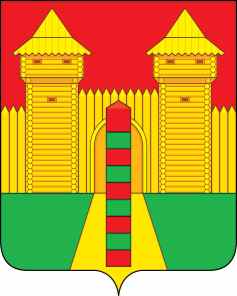 АДМИНИСТРАЦИЯ  МУНИЦИПАЛЬНОГО  ОБРАЗОВАНИЯ «ШУМЯЧСКИЙ  РАЙОН» СМОЛЕНСКОЙ  ОБЛАСТИРАСПОРЯЖЕНИЕот 28.02.2022г. № 50-р           п. ШумячиОб утверждении акта приема-передачиобъектов основных средств             В соответствии со ст.28 Устава муниципального образования «Шумячский район» Смоленской области, на основании распоряжения Администрации                          муниципального образования «Шумячский район» Смоленской области от 25.02.2022г. № 45-р «О приеме в собственность муниципального образования                    «Шумячский район» Смоленской области объектов, относящихся к государственной собственности Смоленской области»        Утвердить прилагаемый акт приема-передачи объектов основных средств от 25.02.2022г. Глава муниципального образования«Шумячский район» Смоленской области                                              А.Н. Васильев